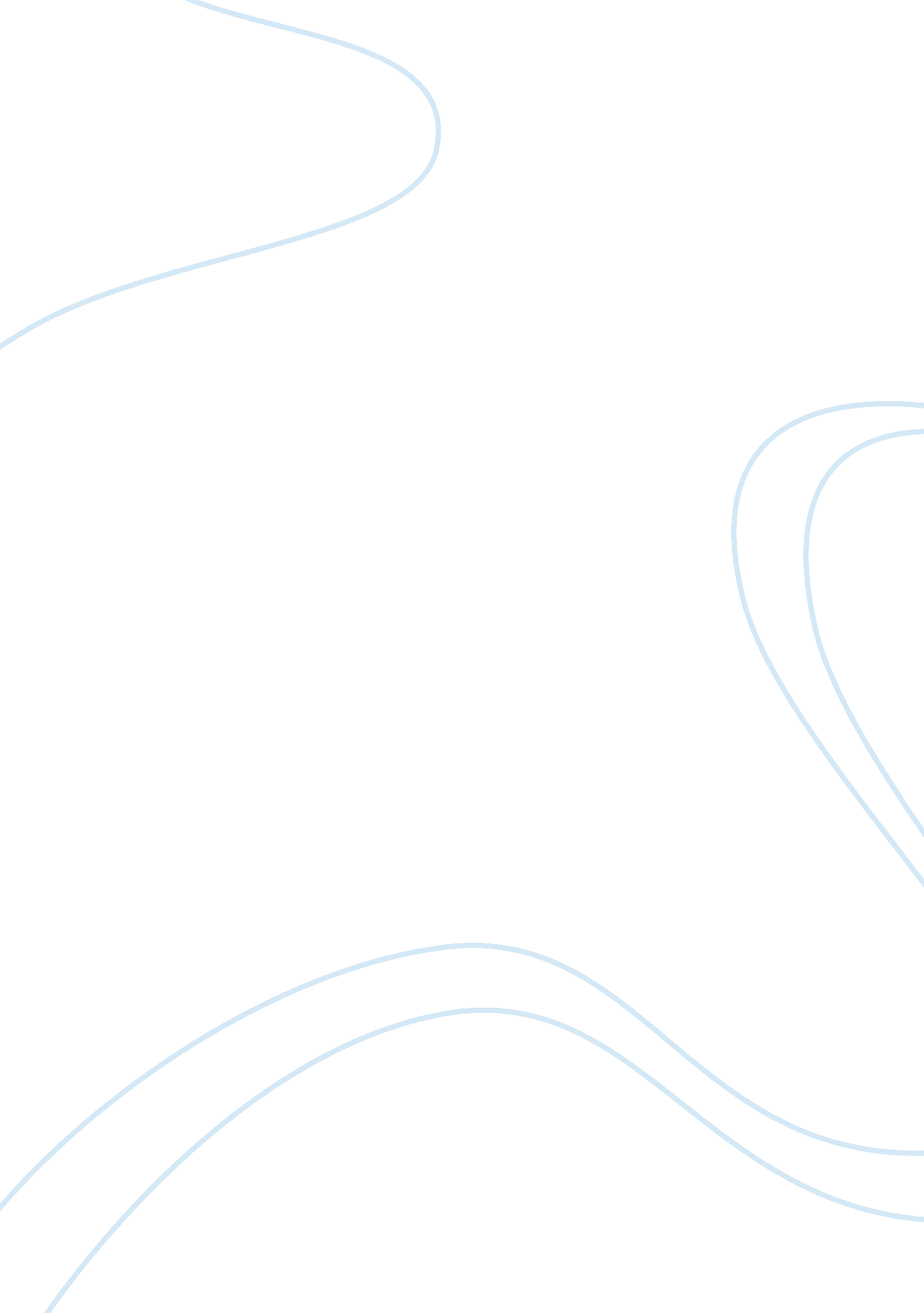 A grade 7 science project about pandas essayLiterature, Russian Literature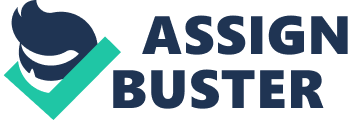 Dear Mr. and Mrs. World, Hello! My name is Judy. I’m a grade seven student from a school called H. G. Bernard Public School. I’m writing to you about what we can do to help the endangered species. As you may know, human activities in the last few decades have put many species of animals in danger. I have recently done a research on one species of endangered animals, giant pandas. Giant pandas are one the rarest mammals in the world. Most of them live in the bamboo forests on the mountains of middle China They eat bamboo leaves and bamboo stems, sometimes (if possible) they eat flowers and metals for snack (rarely). Giant pandas prefer to live alone, they rarely share territories although some don’t have its own territory. They are independent animals. They spend most of their time eating because bamboo doesn’t provide enough calories in order for pandas to survive. This is also the reason why giant pandas “ work overtime” during winters. Giant pandas looks slow and clumsy but they are very strong and its claws are super sharp, they also have 42 strong teeth to chew hard bamboos. Adult pandas can add to 350 pounds and measure five and a half feet when it stands up. Giant pandas have weak eyesight but extremely good hearing and smelling. Giant pandas have thick furs to protect them from thorns, the oily liquid on the thick fur make it waterproof, and they also have black furs around their eyes to protect them from the reflection of the sun. During summers, giant pandas mostly feed on bamboo leaves and the rest of the year, they also eat bamboo stems to get enough food. Since bamboos contain lots of water, so giant pandas rarely have to worry about water. Giant pandas’ stomachs are designed to digest meat so (rarely) giant pandas hunt other smaller animals for food. Giant pandas are having a difficult time to survive. They might make it look like it’s simple but it really isn’t. Giant pandas are having problems, for example: low reproductive, habit loss, global warming, and poaching. These problems all have direct or indirect connection to human 